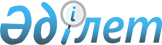 Қазақстан Республикасының Сыртқы Iстер министрлiгi орталық аппаратының құрылымы туралы
					
			Күшін жойған
			
			
		
					Қазақстан Республикасы Министрлер Кабинетiнiң Қаулысы 1994 жылғы 7 қазан N 1126. Күшi жойылды - Қазақстан Республикасы Министрлер Кабинетiнiң 1995.12.19. N 1814 қаулысымен.



          Қазақстан Республикасының Министрлер Кабинетi қаулы етедi:




          1. Қазақстан Республикасының Сыртқы iстер министрлiгi орталық
аппаратының Қазақстан Республикасы Қаржы министрлiгiмен келiсiлген
құрылымы осы аппарат қызметкерлерiнiң саны 333 адамнан аспайтын
мөлшерде қосымшаға сәйкес бекiтiлсiн.




          2. Қазақстан Республикасының Сыртқы iстер министрлiгiне 




министрдiң 4 орынбасарын, оның iшiнде министрдiң бiр бiрiншi 
орынбасарын, сондай-ақ 13 адамнан тұратын алқа ұстауға рұқсат 
етiлсiн.
     3. Қазақстан Республикасының Сыртқы iстер министрлiгiнiң 
орталық аппаратына 5 қызметтiк жеңiл автомобиль лимитi белгiленсiн.
            Қазақстан Республикасының
              Премьер-министрi
                                       Қазақстан Республикасы
                                       Министрлер Кабинетiнiң
                                       1994 жылғы 7 қазандағы
                                           N 1126 қаулысына
                                            Қосымша
            Қазақстан Республикасы Сыртқы iстер министрлiгi
                         орталық аппаратының
                             Құрылымы
     Халықаралық экономикалық қатынастар және халықаралық 
     экономикалық ұйымдар Бас басқармасы
     Бас консул басқармасы
     Саяси талдау және жоспарлау Бас басқармасы
     Атқару хатшылығы
     БҰҰ және мамандандырылған халықаралық ұйымдар Бас басқармасы
     Бас шарт-құқық басқармасы
     Бас қаржы-әкiмшiлiк басқармасы
     ТМД және Балтық елдерi жетекшi басқармасы
     Европа елдерi жетекшi басқармасы
     Америка елдерi жетекшi басқармасы
     Азия елдерi жетекшi басқармасы
     Таяу, Орта Шығыс және Африка елдерi жетекшi басқармасы
     Мемлекеттiк Хаттама жетекшi басқармасы
     Мәдени байланыстар мен гуманитарлық ынтымақтастық және 
     ЮНЕСКО iстерi жөнiндегi жетекшi басқарма
     Халықаралық қауiпсiздiк және қару-жараққа бақылау жетекшi
     басқармасы
     Кадрлар жетекшi басқармасы
     Аудармамен қамтамасыз ету бөлiмi

      
      


					© 2012. Қазақстан Республикасы Әділет министрлігінің «Қазақстан Республикасының Заңнама және құқықтық ақпарат институты» ШЖҚ РМК
				